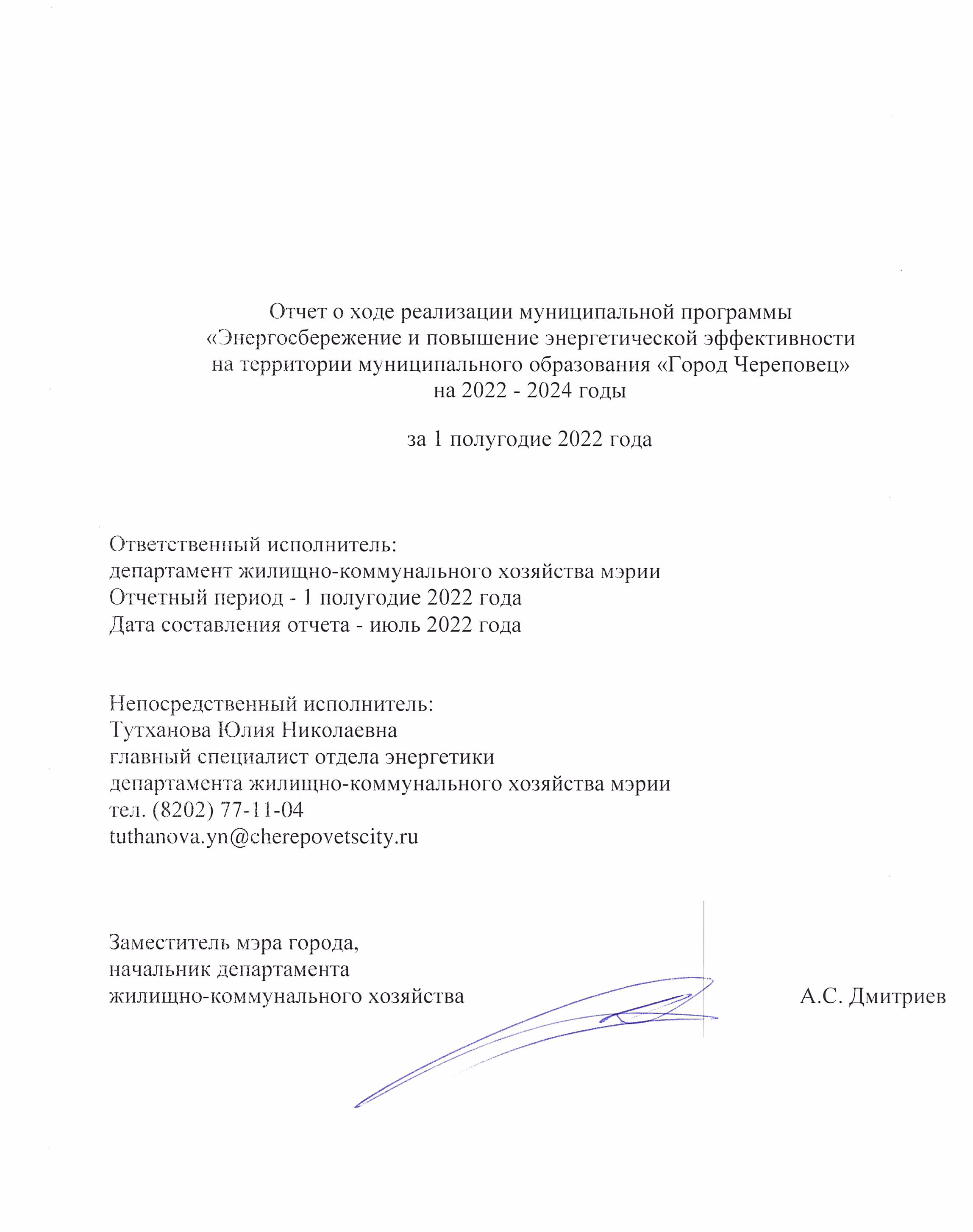 Конкретные результаты реализации муниципальной программы«Энергосбережение и повышение энергетической эффективностина территории муниципального образования «Город Череповец»на 2022-2024 годы, достигнутые за 1 полугодие 2022 годаВ рамках муниципальной программы для достижения поставленных целей стоят задачи, выполнение которых ведет к положительной динамике в области энергосбережения и повышения энергетической эффективности на территории муниципального образования «город Череповец».В течение 1 полугодия 2022 года в организациях с участием муниципального образования, в жилищном фонде и в коммунальном хозяйстве выполнялись запланированные энергосберегающие мероприятия.В рамках задачи по сокращению потребления энергоресурсов реализуются мероприятия по замене светильников наружного освещения на светодиодные, на муниципальных предприятиях города выполняется замена ламп накаливания на энергосберегающие с установкой новых светильников, выводятся из работы силовые трансформаторы в период минимума нагрузок, осуществляется их замена в связи с физическим износом. Были достигнуты результаты по обеспечению рационального использования энергоресурсов и необходимых условий для достижения снижения объемов их потребления: по состоянию на 1 июля 2022 года общий объем потребления электрической энергии на территории города снизился на 18% по сравнению с аналогичным периодом 2021 года (с 352 079,533 тыс.кВтч до 289 276,807 тыс.кВтч).В рамках задачи по сокращению потерь энергоресурсов выполнены следующие мероприятия - утепление въездных ворот и помещений, замена оконных блоков и входных групп, нанесение изоляции на трубопроводы, замена труб отопления, установка регулирующей запорной арматуры на нагревательные приборы, реконструкция системы циркуляции подачи горячей воды. Были достигнуты результаты по обеспечению необходимых условий для достижения снижения объемов потребления энергоресурсов, снижению уровня потерь на сетях тепло и водоснабжения: по состоянию на 1 июля 2022 года общий объем потребления тепловой энергии на территории города снизился на 15 571,06 Гкал по сравнению с аналогичным периодом 2021 года (с 1 489 750,62 Гкал до 1 474 179,557 Гкал), объем потерь тепловой энергии при ее передаче уменьшился на 3 577 Гкал (с 218 245 Гкал до 214 668 Гкал), общий объем потребления холодной воды снизился на 9% (с 17 182,248 тыс.куб.м до 15 559,447 тыс.куб.м), объем потерь воды при ее передаче уменьшился на 23% (с 1 407,82 тыс.куб.м до 1 085,708 тыс.куб.м).В рамках задачи по обеспечению учета всего объема потребляемых энергетических ресурсов и осуществления расчетов за потребленные энергоресурсы с использованием приборов учета в период реализации программы производятся работы по оснащению индивидуальными приборами учета воды жилых помещений в многоквартирных домах, поверке и замене приборов учета коммунальных ресурсов на муниципальных предприятиях города, модернизации АИИС КУЭ нижнего уровня в целях выявления без учетного потребления электрической энергии. Были достигнуты результаты по переходу на приборный учет при расчетах организаций муниципальной бюджетной сферы с организациями коммунального комплекса: по состоянию на 01 июля 2022 года все здания, находящиеся в муниципальной собственности, используемые для размещения органов местного самоуправления, оснащены приборами учета потребляемых энергоресурсов и воды. В части жилищного фонда выполняются мероприятия по оснащению индивидуальными приборами учета воды жилых помещений, находящихся в муниципальной собственности.  За 1 полугодие 2022 года установлено 30 индивидуальных приборов учета воды в 14 муниципальных жилых помещениях. Реализация указанного мероприятия осуществляется на постоянной основе в рамках заключенного муниципального контракта на выполнение работ по оснащению индивидуальными приборами учета коммунальных услуг жилых помещений, относящихся к муниципальному жилищному фонду.В рамках задачи по внедрению энергосберегающих технологий и энергоэффективного оборудования в организациях с участием муниципального образования, жилищно-коммунальном хозяйстве, энергетике и наружном освещении были осуществлены мероприятия по ремонту и обслуживанию автоматики тепловых энергоустановок, вентиляции, обучению энергетического персонала, установке сплит систем, модернизации насосного и электрооборудования.Были достигнуты результаты по обеспечению необходимых условий для достижения снижения объемов потребления энергоресурсов, снижению уровня потерь на сетях теплоснабжения: по состоянию на 1 июля 2022 года снизились объемы потребления энергоресурсов (электрическая и тепловая энергия, холодное водоснабжение) и объемы потерь тепловой энергии и воды при передаче на территории муниципального образования в сравнении с аналогичным периодом 2021 года.Результативность реализации муниципальной программы оценивается посредством целевых показателей (индикаторов).Сведения о достижении значений целевых показателей (индикаторов) муниципальной программы за 1 полугодие 2022 года с указанием сведений о порядке сбора информации и методике их расчета представлены в таблицах 1, 2.Сведения о степени выполнения основных мероприятий муниципальной программы, подпрограмм и ведомственных целевых программ представлены в таблице 3.Отчет об использовании бюджетных ассигнований городского бюджета на реализацию муниципальной программы представлен в таблице 4.Информация о расходах городского, федерального, областного бюджетов, внебюджетных источников на реализацию целей муниципальной программы представлена в таблице 5.Информация о внесенных ответственным исполнителем в 1 полугодии 2022 года изменениях в муниципальную программуПостановлением мэрии города от 17.06.2022 № 1757 на основании уведомления об изменении лимитов бюджетных обязательств на 2022 год с поквартальным распределением и на плановый период 2023 и 2024 годов финансового управления мэрии города от 28.04.2022 № 204 внесены изменения в муниципальную программу в части:добавления основного мероприятия 2.2 «Проведение капитального ремонта общего имущества в многоквартирных домах», на него БА и ЛБО в сумме 2 511,1 тыс. руб., которое также отражено по тексту муниципальной программы в разделе «Характеристика мероприятий Подпрограммы 2».Соответствующие изменения внесены в части целевых показателей (индикаторов) подпрограммы 2 муниципальной программы, а именно:добавлен показатель 3.10 «Количество многоквартирных домов, в которых выполнены работы по проведению капитального ремонта общего имущества».Также, изменено наименование раздела муниципальной программы «Методика расчета значений целевых показателей (индикаторов) муниципальной программы» на «Сведения о сборе информации и методике расчета целевых показателей (индикаторов) муниципальной программы/подпрограмм» и внесены соответствующие изменения в таблицу 1 муниципальной программы в соответствии с таблицей 17а постановления мэрии от 10.11.2011 № 4645 «Об утверждении Порядка разработки, реализации и оценки эффективности муниципальных программ города и Методических указаний по разработке и реализации муниципальных программ города».Сведения о планируемых до конца 2022 года изменениях в муниципальной программеВо 2 полугодии 2022 года в постановление мэрии города от 26.10.2021 № 4139 «Об утверждении муниципальной программы «Энергосбережение и повышение энергетической эффективности на территории муниципального образования «Город Череповец» на 2022 - 2024 годы» планируется внести корректировки в объемы финансирования муниципальной программы в связи с поступлением заявок об изменении планов по реализации энергосберегающих мероприятий на 2022 - 2024 годы от участников программы, а также привести муниципальную программу в соответствие с внесенными изменениями в постановление мэрии города от 10.11.2011 № 4645 4645 «Об утверждении Порядка разработки, реализации и оценки эффективности муниципальных программ города и Методических указаний по разработке и реализации муниципальных программ города» (в редакции постановления мэрии города от 28.07.2022 № 2252).Таблица 1Сведения о достижении значений целевых показателей (индикаторов)*фактические значения показателей (индикаторов) за 2021 год включены из муниципальной программы «Энергосбережение и повышение энергетической эффективности на территории муниципального образования «Город Череповец» на 2014 - 2023 годы**годовая периодичность сбора данныхТаблица 2Сведения о порядке сбора информации и методике расчета значений целевых показателей (индикаторов)муниципальной программы/подпрограммТаблица 3Сведения о степени выполнения основных мероприятий муниципальной программы, подпрограмм и ведомственных целевых программТаблица 4Отчет об использовании бюджетных ассигнований городского бюджета на реализацию муниципальной программыТаблица 5Информация о расходах городского, федерального, областного бюджетов, внебюджетных источников на реализацию целей муниципальной программы города№ п/пНаименование целевого показателя (индикатора) муниципальной программыЕдиница измеренияЗначение показателя (индикатора) муниципальной программы, подпрограммы, ведомственной целевой программыЗначение показателя (индикатора) муниципальной программы, подпрограммы, ведомственной целевой программыЗначение показателя (индикатора) муниципальной программы, подпрограммы, ведомственной целевой программыЗначение показателя (индикатора) муниципальной программы, подпрограммы, ведомственной целевой программыОбоснование отклонения значения показателя (индикатора) на конец отчетного года, недостижения или перевыполнения планового значения показателя (индикатора) на конец т. г., других изменений по показателям№ п/пНаименование целевого показателя (индикатора) муниципальной программыЕдиница измерения2021 год*2022 год2022 год2022 годОбоснование отклонения значения показателя (индикатора) на конец отчетного года, недостижения или перевыполнения планового значения показателя (индикатора) на конец т. г., других изменений по показателям№ п/пНаименование целевого показателя (индикатора) муниципальной программыЕдиница измерения2021 год*планфакт по состоянию на 1 июляожидаемое значение на конец годаОбоснование отклонения значения показателя (индикатора) на конец отчетного года, недостижения или перевыполнения планового значения показателя (индикатора) на конец т. г., других изменений по показателям123456781. Муниципальная программа «Энергосбережение и повышение энергетической эффективности на территории муниципального образования «Город Череповец» на 2022 - 2024 годы1. Муниципальная программа «Энергосбережение и повышение энергетической эффективности на территории муниципального образования «Город Череповец» на 2022 - 2024 годы1. Муниципальная программа «Энергосбережение и повышение энергетической эффективности на территории муниципального образования «Город Череповец» на 2022 - 2024 годы1. Муниципальная программа «Энергосбережение и повышение энергетической эффективности на территории муниципального образования «Город Череповец» на 2022 - 2024 годы1. Муниципальная программа «Энергосбережение и повышение энергетической эффективности на территории муниципального образования «Город Череповец» на 2022 - 2024 годы1. Муниципальная программа «Энергосбережение и повышение энергетической эффективности на территории муниципального образования «Город Череповец» на 2022 - 2024 годы1. Муниципальная программа «Энергосбережение и повышение энергетической эффективности на территории муниципального образования «Город Череповец» на 2022 - 2024 годы1. Муниципальная программа «Энергосбережение и повышение энергетической эффективности на территории муниципального образования «Город Череповец» на 2022 - 2024 годы1.1Доля объемов электрической энергии, расчеты за которую осуществляются с использованием приборов учета, в общем объеме электрической энергии, потребляемой (используемой) на территории муниципального образования%99,8399,9599,7099,83Обязанность по установке и замене приборов учёта жилых домов города возложена на гарантирующего поставщика электрической энергии1.2Доля объемов тепловой энергии, расчеты за которую осуществляются с использованием приборов учета, в общем объеме тепловой энергии, потребляемой (используемой) на территории муниципального образования%87,0883,9392,9492,94Решение об оснащении жилых домов города приборами учета тепловой энергии принимается собственниками помещений многоквартирных и жилых домов1.3Доля объемов холодной воды, расчеты за которую осуществляются с использованием приборов учета, в общем объеме воды, потребляемой (используемой) на территории муниципального образования%100,0099,7598,9798,97Решение об оснащении жилых домов города приборами учета воды принимается собственниками помещений многоквартирных и жилых домов1.4Доля объемов природного газа, расчеты за который осуществляются с использованием приборов учета, в общем объеме природного газа, потребляемого (используемого) на территории муниципального образования%99,6499,5099,3399,50Решение об оснащении жилых домов города приборами учета природного газа принимается собственниками помещений многоквартирных и жилых домов2. Подпрограмма «Энергосбережение и повышение энергетической эффективности в организациях с участием муниципального образования»2. Подпрограмма «Энергосбережение и повышение энергетической эффективности в организациях с участием муниципального образования»2. Подпрограмма «Энергосбережение и повышение энергетической эффективности в организациях с участием муниципального образования»2. Подпрограмма «Энергосбережение и повышение энергетической эффективности в организациях с участием муниципального образования»2. Подпрограмма «Энергосбережение и повышение энергетической эффективности в организациях с участием муниципального образования»2. Подпрограмма «Энергосбережение и повышение энергетической эффективности в организациях с участием муниципального образования»2. Подпрограмма «Энергосбережение и повышение энергетической эффективности в организациях с участием муниципального образования»2. Подпрограмма «Энергосбережение и повышение энергетической эффективности в организациях с участием муниципального образования»2.1Удельный расход электрической энергии на снабжение органов местного самоуправления и муниципальных учреждений (в расчете на 1 кв.м общей площади)кВтч/кв.м38,1333,00-**38,13Влияние погодных факторов2.2Удельный расход тепловой энергии на снабжение органов местного самоуправления и муниципальных учреждений (в расчете на 1 кв.м общей площади)Гкал/кв.м0,2500,209-**0,250Влияние погодных факторов2.3Удельный расход холодной воды на снабжение органов местного самоуправления и муниципальных учреждений (в расчете на 1 чел.)куб.м/чел.42,46548,457-**48,457При расчете учитывается количество работников, а не посетителей учреждений - основных потребителей ресурса2.4Удельный расход природного газа на снабжение органов местного самоуправления и муниципальных учреждений (в расчете на 1 чел.)куб.м/чел.0,8361,007-**0,836Учреждения здравоохранения перешли под юрисдикцию департамента здравоохранения области3. Подпрограмма «Энергосбережение и повышение энергетической эффективности в жилищном фонде»3. Подпрограмма «Энергосбережение и повышение энергетической эффективности в жилищном фонде»3. Подпрограмма «Энергосбережение и повышение энергетической эффективности в жилищном фонде»3. Подпрограмма «Энергосбережение и повышение энергетической эффективности в жилищном фонде»3. Подпрограмма «Энергосбережение и повышение энергетической эффективности в жилищном фонде»3. Подпрограмма «Энергосбережение и повышение энергетической эффективности в жилищном фонде»3. Подпрограмма «Энергосбережение и повышение энергетической эффективности в жилищном фонде»3. Подпрограмма «Энергосбережение и повышение энергетической эффективности в жилищном фонде»3.1Удельный расход тепловой энергии в многоквартирных домах (в расчете на 1 кв.м общей площади)Гкал/кв.м0,2390,2-**0,2Влияние погодных факторов3.2Удельный расход холодной воды в многоквартирных домах (в расчете на 1 жителя)куб.м/чел57,3150,395-**57,31Влияние погодных факторов3.3Удельный расход электрической энергии в многоквартирных домах (в расчете на 1 кв.м общей площади)кВтч/кв.м27,70926,364-**27,709Влияние погодных факторов3.4Удельный расход природного газа в многоквартирных домах с индивидуальными системами газового отопления (в расчете на 1 кв.м общей площади)тыс.куб.м/кв.м0,0240,013-**0,024Увеличение объема потребления природного газа в многоквартирных домах с индивидуальными системами газового отопления3.5Удельный расход природного газа в многоквартирных домах с иными системами теплоснабжения (в расчете на 1 жителя)тыс.куб.м/чел.0,0900,086-**0,090Экономия энергоресурсов после установки приборов учета в помещениях многоквартирных домов3.6Удельный суммарный расход энергетических ресурсов в многоквартирных домахт.у.т./кв.м0,0380,036-**0,038Влияние погодных факторов3.7Уровень оснащенности индивидуальными приборами учета воды жилых помещений в многоквартирных домах%85,8899,7-**85,88Решение об оснащении жилых домов города приборами учета воды принимается собственниками помещений многоквартирных домов3.8Уровень оснащенности индивидуальными приборами учета электрической энергии жилых помещений в многоквартирных домах%96,1799,8-**96,17Обязанность по установке и замене приборов учёта жилых домов города возложена на гарантирующего поставщика электрической энергии3.9Количество индивидуальных приборов учета, установленных за счет средств городского бюджета в жилых помещениях, относящихся к муниципальному жилому фондушт.106963096Мероприятие по оснащению индивидуальными приборами учета коммунальных услуг жилых помещений, относящихся к муниципальному жилищному фонду, осуществляется на постоянной основе в рамках заключенного муниципального контракта и будет продолжено до конца 2022 года3.10Количество многоквартирных домов, в которых выполнены работы по проведению капитального ремонта общего имуществашт.02-**2Работы по проведению капитального ремонта общего имущества многоквартирных домов выполнены в 2020 году4. Подпрограмма «Энергосбережение и повышение энергетической эффективности в коммунальном хозяйстве»4. Подпрограмма «Энергосбережение и повышение энергетической эффективности в коммунальном хозяйстве»4. Подпрограмма «Энергосбережение и повышение энергетической эффективности в коммунальном хозяйстве»4. Подпрограмма «Энергосбережение и повышение энергетической эффективности в коммунальном хозяйстве»4. Подпрограмма «Энергосбережение и повышение энергетической эффективности в коммунальном хозяйстве»4. Подпрограмма «Энергосбережение и повышение энергетической эффективности в коммунальном хозяйстве»4. Подпрограмма «Энергосбережение и повышение энергетической эффективности в коммунальном хозяйстве»4. Подпрограмма «Энергосбережение и повышение энергетической эффективности в коммунальном хозяйстве»4.1Удельный расход топлива на выработку тепловой энергии на котельныхт.у.т./Гкал0,15180,15270,15170,1527Экономия энергоресурсов4.2Удельный расход электрической энергии, используемой при передаче тепловой энергии в системах теплоснабжениятыс.кВтч/тыс.куб.м0,3520,333-**0,352Влияние погодных факторов4.3Доля потерь тепловой энергии при ее передаче в общем объеме переданной тепловой энергии%13,53615,69213,12915,692Уменьшение потерь тепловой энергии при ее передаче4.4Доля потерь воды при ее передаче в общем объеме переданной воды%11,59211,3466,52311,592Увеличение объема потерь воды при ее передаче4.5Удельный расход электрической энергии, используемой для передачи (транспортировки) воды в системах водоснабжения (на 1 куб.м)тыс.кВтч/тыс.куб.м0,1690,161-**0,169Уменьшение общего объема потребления холодной воды с учетом потерь4.6Удельный расход электрической энергии, используемой для передачи (транспортировки) воды в системах водоотведения (на 1 куб.м)тыс.кВтч/куб.м0,0001820,00012-**0,00012Увеличение объема потребления электрической энергии в системах водоотведения4.7Удельный расход электрической энергии в системах уличного освещения (на 1 кв.м освещаемой площади с уровнем освещенности, соответствующим установленным нормативам)кВтч/кв.м1,1831,73-**1,73Экономия энергоресурсов4.8Доля энергоэффективных источников света в системах уличного освещения%-54,7-**54,7-№ п/пНаименование целевого показателя (индикатора)Единица измеренияОпределение целевого показателя (индикатора)Временные характеристики целевого показателя (индикатора)Алгоритм формирования (формула) и методологические пояснения к целевому показателю (индикатору)Показатели, используемые в формулеМетод сбора информации, индекс формы отчетностиИсточник получения данных для расчета показателя (индикатора)Ответственный за сбор данных по целевому показателю (индикатору)123456789101. Муниципальная программа «Энергосбережение и повышение энергетической эффективности на территории муниципального образования «Город Череповец» на 2022 - 2024 годы1. Муниципальная программа «Энергосбережение и повышение энергетической эффективности на территории муниципального образования «Город Череповец» на 2022 - 2024 годы1. Муниципальная программа «Энергосбережение и повышение энергетической эффективности на территории муниципального образования «Город Череповец» на 2022 - 2024 годы1. Муниципальная программа «Энергосбережение и повышение энергетической эффективности на территории муниципального образования «Город Череповец» на 2022 - 2024 годы1. Муниципальная программа «Энергосбережение и повышение энергетической эффективности на территории муниципального образования «Город Череповец» на 2022 - 2024 годы1. Муниципальная программа «Энергосбережение и повышение энергетической эффективности на территории муниципального образования «Город Череповец» на 2022 - 2024 годы1. Муниципальная программа «Энергосбережение и повышение энергетической эффективности на территории муниципального образования «Город Череповец» на 2022 - 2024 годы1. Муниципальная программа «Энергосбережение и повышение энергетической эффективности на территории муниципального образования «Город Череповец» на 2022 - 2024 годы1. Муниципальная программа «Энергосбережение и повышение энергетической эффективности на территории муниципального образования «Город Череповец» на 2022 - 2024 годы1. Муниципальная программа «Энергосбережение и повышение энергетической эффективности на территории муниципального образования «Город Череповец» на 2022 - 2024 годы1.1Доля объема электрической энергии, расчеты за которую осуществляются с использованием приборов учета, в общем объеме электрической энергии, потребляемой (используемой) на территории муниципального образования %Показывает долю объема электрической энергии, расчеты за которую осуществляются с использованием приборов учета, на территории муниципального образованияквартальная периодичность сбора данных, за отчетный периодОтношение объема потребления электрической энергии, учитываемого по приборам учета, к общему объему потребления на территории города - объем потребления (использования) на территории муниципального образования электрической энергии, расчеты за которую осуществляются с использованием приборов учета, тыс.кВтч; - общий объем потребления (использования) на территории муниципального образования электрической энергии, тыс.кВтч3МУП «Электросеть»ДЖКХ мэрии1.2Доля объема тепловой энергии, расчеты за которую осуществляются с использованием приборов учета, в общем объеме тепловой энергии, потребляемой (используемой) на территории муниципального образования %Показывает долю объема тепловой энергии, расчеты за которую осуществляются с использованием приборов учета, на территории муниципального образованияквартальная периодичность сбора данных, за отчетный периодОтношение объема потребления тепловой энергии учитываемого по приборам учета к общему объему потребления на территории города - объем потребления (использования) на территории муниципального образования тепловой энергии, расчеты за которую осуществляются с использованием приборов учета, Гкал; - общий объем потребления (использования) на территории муниципального образования тепловой энергии, Гкал3ООО «Газпром теплоэнерго Вологда»ДЖКХ мэрии1.3Доля объемов холодной воды, расчеты за которую осуществляются с использованием приборов учета, в общем объеме воды, потребляемой (используемой) на территории муниципального образования %Показывает долю объема холодной воды, расчеты за которую осуществляются с использованием приборов учета, на территории муниципального образованияквартальная периодичность сбора данных, за отчетный периодОтношение объема потребления холодной воды, учитываемого по приборам учета, к общему объему потребления на территории города - объем потребления (использования) на территории муниципального образования холодной воды, расчеты за которую осуществляются с использованием приборов учета, тыс.куб.м; - общий объем потребления (использования) на территории муниципального образования холодной воды, тыс.куб.м3МУП «Водоканал»ДЖКХ мэрии1.4Доля объемов природного газа, расчеты за который осуществляются с использованием приборов учета, в общем объеме природного газа, потребляемого (используемого) на территории муниципального образования %Показывает долю объема природного газа, расчеты за который осуществляются с использованием приборов учета, на территории муниципального образованияквартальная периодичность сбора данных, за отчетный периодОтношение объема потребления природного газа, учитываемого по приборам учета, к общему объему потребления на территории города - объем потребления (использования) на территории муниципального образования природного газа, расчеты за который осуществляются с использованием приборов учета, тыс.куб.м; - общий объем потребления (использования) на территории муниципального образования природного газа, тыс.куб.м3ООО «Газпром межрегионгаз Вологда»ДЖКХ мэрии2. Подпрограмма «Энергосбережение и повышение энергетической эффективности с участием муниципального образования» 2. Подпрограмма «Энергосбережение и повышение энергетической эффективности с участием муниципального образования» 2. Подпрограмма «Энергосбережение и повышение энергетической эффективности с участием муниципального образования» 2. Подпрограмма «Энергосбережение и повышение энергетической эффективности с участием муниципального образования» 2. Подпрограмма «Энергосбережение и повышение энергетической эффективности с участием муниципального образования» 2. Подпрограмма «Энергосбережение и повышение энергетической эффективности с участием муниципального образования» 2. Подпрограмма «Энергосбережение и повышение энергетической эффективности с участием муниципального образования» 2. Подпрограмма «Энергосбережение и повышение энергетической эффективности с участием муниципального образования» 2. Подпрограмма «Энергосбережение и повышение энергетической эффективности с участием муниципального образования» 2. Подпрограмма «Энергосбережение и повышение энергетической эффективности с участием муниципального образования» 2.1Удельный расход электрической энергии на снабжение органов местного самоуправления и муниципальных учреждений  (в расчете на 1 кв.м общей площади)кВтч/кв.мПоказывает удельный расход электрической энергии на снабжение органов местного самоуправления и муниципальных учрежденийгодовая периодичность сбора данных, за периодОтношение объема потребления электрической энергии в органах местного самоуправления и муниципальных учреждениях к площади их размещения- объем потребления электрической энергии в органах местного самоуправления и муниципальных учреждениях, кВтч; - площадь размещения органов местного самоуправления и муниципальных учреждений, кв.м3МУП «Электросеть», муниципальные учрежденияДЖКХ мэрии2.2Удельный расход тепловой энергии на снабжение органов местного самоуправления и муниципальных учреждений (в расчете на 1 кв. м общей площади)Гкал/кв.мПоказывает удельный расход тепловой энергии на снабжение органов местного самоуправления и муниципальных учрежденийгодовая периодичность сбора данных, за периодОтношение объема потребления тепловой энергии в органах местного самоуправления и муниципальных учреждениях к площади их размещения - объем потребления тепловой энергии в органах местного самоуправления и муниципальных учреждениях, Гкал; - площадь размещения органов местного самоуправления и муниципальных учреждений, кв.м3ООО «Газпром теплоэнерго Вологда», муниципальные учрежденияДЖКХ мэрии2.3Удельный расход холодной воды на снабжение органов местного самоуправления и муниципальных учреждений (в расчете на 1 человека)куб.м/чел.Показывает удельный расход холодной воды на снабжение органов местного самоуправления и муниципальных учрежденийгодовая периодичность сбора данных, за периодОтношение объема потребления холодной воды в органах местного самоуправления и муниципальных учреждениях к количеству работников - объем потребления холодной воды в органах местного самоуправления и муниципальных учреждениях, куб.м; - количество работников органов местного самоуправления и муниципальных учреждений, чел.3МУП «Водоканал», муниципальные учрежденияДЖКХ мэрии2.4Удельный расход природного газа на снабжение органов местного самоуправления и муниципальных учреждений (в расчете на 1 человека)куб.м/чел.Показывает удельный расход природного газа на снабжение органов местного самоуправления и муниципальных учрежденийгодовая периодичность сбора данных, за периодОтношение объема потребления природного газа в органах местного самоуправления и муниципальных учреждениях к количеству работников - объем потребления природного газа в органах местного самоуправления и муниципальных учреждениях, куб.м; - количество работников органов местного самоуправления и муниципальных учреждений, чел.3ООО «Газпром межрегионгаз Вологда», муниципальные учрежденияДЖКХ мэрии3. Подпрограмма «Энергосбережение и повышение энергетической эффективности в жилищном фонде»3. Подпрограмма «Энергосбережение и повышение энергетической эффективности в жилищном фонде»3. Подпрограмма «Энергосбережение и повышение энергетической эффективности в жилищном фонде»3. Подпрограмма «Энергосбережение и повышение энергетической эффективности в жилищном фонде»3. Подпрограмма «Энергосбережение и повышение энергетической эффективности в жилищном фонде»3. Подпрограмма «Энергосбережение и повышение энергетической эффективности в жилищном фонде»3. Подпрограмма «Энергосбережение и повышение энергетической эффективности в жилищном фонде»3. Подпрограмма «Энергосбережение и повышение энергетической эффективности в жилищном фонде»3. Подпрограмма «Энергосбережение и повышение энергетической эффективности в жилищном фонде»3. Подпрограмма «Энергосбережение и повышение энергетической эффективности в жилищном фонде»3.1Удельный расход тепловой энергии в многоквартирных домах  (в расчете на 1 кв. м общей площади)Гкал/кв.мПоказывает удельных расход тепловой энергии в многоквартирных домахгодовая периодичность сбора данных, за периодОтношение объема потребления тепловой энергии в многоквартирных домах к площади домов - объем потребления (использования) тепловой энергии в многоквартирных домах территории муниципального образования, Гкал; - площадь многоквартирных домов на территории муниципального образования, кв.м1, 3форма 1-жилфонд, ООО «Газпром теплоэнерго Вологда»ДЖКХ мэрии3.2Удельный расход холодной воды в многоквартирных домах   (в расчете на 1 жителя)куб.м/чел.Показывает удельный расход холодной воды в многоквартирных домахгодовая периодичность сбора данных, за периодОтношение объема потребления холодной воды в многоквартирных домах к количеству жителей - объем потребления (использования) холодной воды в многоквартирных домах, расположенных на территории муниципального образования, куб.м; - количество жителей, проживающих в многоквартирных домах, расположенных на территории муниципального образования, чел.3МУП «Водоканал»ДЖКХ мэрии3.3Удельный расход электрической энергии в многоквартирных домах  (в расчете на 1 кв. м общей площади)кВтч/кв.мПоказывает удельный расход электрической энергии в многоквартирных домахгодовая периодичность сбора данных, за периодОтношение объема потребления электрической энергии в многоквартирных домах к площади домов - объем потребления (использования) электрической энергии в многоквартирных домах, расположенных на территории муниципального образования, кВтч; - площадь многоквартирных домов на территории муниципального образования, кв.м1, 3форма 1-жилфонд, МУП «Электросеть»ДЖКХ мэрии3.4Удельный расход природного газа в многоквартирных домах с индивидуальными системами газового отопления  (в расчете на 1 кв. м общей площади)тыс.куб.м/кв.мПоказывает удельный расход природного газа в многоквартирных домах с индивидуальными системами газового отоплениягодовая периодичность сбора данных, за периодОтношение объема потребления природного газа в многоквартирных домах с индивидуальными системами газового отопления к площади домов - объем потребления (использования) природного газа в многоквартирных домах с индивидуальными системами газового отопления, расположенных на территории муниципального образования, тыс.куб.м; - площадь многоквартирных домов с индивидуальными системами газового отопления на территории муниципального образования, кв.м3ООО «Газпром межрегионгаз Вологда»ДЖКХ мэрии3.5Удельный расход природного газа в многоквартирных домах с иными системами теплоснабжения  (в расчете на 1 жителя)тыс.куб.м/чел.Показывает удельный расход природного газа в многоквартирных домах с иными системами теплоснабжениягодовая периодичность сбора данных, показатель на датуОтношение объема потребления природного газа в многоквартирных домах с иными системами теплоснабжения к количеству жителей - объем природного газа, потребляемого (используемого) в многоквартирных домах с иными системами теплоснабжения, расположенных на территории муниципального образования, тыс.куб.м; - количество жителей, проживающих в многоквартирных домах с иными системами теплоснабжения, чел.3ООО «Газпром межрегионгаз Вологда», ДЖКХ мэрииДЖКХ мэрии3.6Удельный суммарный расход энергетических ресурсов в многоквартирных домах т.у.т./кв.мПоказывает удельный суммарный расход энергетических ресурсов в многоквартирных домахгодовая периодичность сбора данных, за периодОтношение объема потребления энергетических ресурсов в многоквартирных домах к площади домов - суммарный объем потребления (использования) энергетических ресурсов в многоквартирных домах, расположенных на территории муниципального образования, т.у.т.; - площадь многоквартирных домов на территории муниципального образования, кв.м1, 3форма 1-жилфонд, ресурсоснабжающие организацииДЖКХ мэрии3.7Уровень оснащенности индивидуальными приборами учета воды жилых помещений в многоквартирных домах %Показывает степень оснащенности индивидуальными приборами учета воды жилых помещений в многоквартирных домахгодовая периодичность сбора данных, за периодОтношение количества жилых помещений в многоквартирных домах, оснащенных индивидуальными приборами учета воды к количеству жилых помещений - количество жилых помещений в многоквартирных домах на территории муниципального образования, оснащенных индивидуальными приборами учета воды, ед.; - количество жилых помещений в многоквартирных домах на территории муниципального образования, ед.1, 3форма 1-жилфонд, сведения организаций, оказывающих услуги по управлению многоквартирными домамиДЖКХ мэрии3.8Уровень оснащенности индивидуальными приборами учета электрической энергии жилых помещений в многоквартирных домах %Показывает степень оснащенности индивидуальными приборами учета электрической энергии жилых помещений в многоквартирных домахгодовая периодичность сбора данных, за периодОтношение количества жилых помещений в многоквартирных домах, оснащенных индивидуальными приборами учета электрической энергии к количеству жилых помещений - количество жилых помещений в многоквартирных домах на территории муниципального образования, оснащенных индивидуальными приборами учета электрической энергии, ед.; - количество жилых помещений в многоквартирных домах на территории муниципального образования, ед.1, 3форма 1-жилфонд, сведения организаций, оказывающих услуги по управлению многоквартирными домамиДЖКХ мэрии3.9Количество индивидуальных приборов учета, установленных за счет средств городского бюджета в жилых помещениях, относящихся к муниципальному жилому фондушт.Показывает количество индивидуальных приборов учета, установленных за счет средств городского бюджета в муниципальных жилых помещенияхполугодовая периодичность сбора данных, за периодАбсолютное значение количества индивидуальных приборов учета, фактически установленных за счет средств городского бюджета в жилых помещениях, относящихся к муниципальному жилому фонду, в отчетном периоде30 шт. - количество индивидуальных приборов учета, фактически установленных за счет средств городского бюджета в жилых помещениях, относящихся к муниципальному жилому фонду, за 1 полугодие 2022 года-3ДЖКХ мэрииДЖКХ мэрии3.10Количество многоквартирных домов, в которых выполнены работы по проведению капитального ремонта общего имуществашт.Показывает количество многоквартирных домов, в которых выполнены работы по проведению капитального ремонта общего имуществагодовая периодичность сбора данных, за периодАбсолютное количество многоквартирных домов, в которых выполнены работы по проведению капитального ремонта общего имущества-3ДЖКХ мэрииДЖКХ мэрии4. Подпрограмма «Энергосбережение и повышение энергетической эффективности в коммунальном хозяйстве»4. Подпрограмма «Энергосбережение и повышение энергетической эффективности в коммунальном хозяйстве»4. Подпрограмма «Энергосбережение и повышение энергетической эффективности в коммунальном хозяйстве»4. Подпрограмма «Энергосбережение и повышение энергетической эффективности в коммунальном хозяйстве»4. Подпрограмма «Энергосбережение и повышение энергетической эффективности в коммунальном хозяйстве»4. Подпрограмма «Энергосбережение и повышение энергетической эффективности в коммунальном хозяйстве»4. Подпрограмма «Энергосбережение и повышение энергетической эффективности в коммунальном хозяйстве»4. Подпрограмма «Энергосбережение и повышение энергетической эффективности в коммунальном хозяйстве»4. Подпрограмма «Энергосбережение и повышение энергетической эффективности в коммунальном хозяйстве»4. Подпрограмма «Энергосбережение и повышение энергетической эффективности в коммунальном хозяйстве»4.1Удельный расход топлива на выработку тепловой энергии на котельных т.у.т./ГкалПоказывает удельный расход топлива на выработку тепловой энергии на котельныхквартальная периодичность сбора данных, за отчетный периодОтношение объема потребления топлива на выработку тепловой энергии котельными к объему выработки тепловой энергии - объем потребления топлива на выработку тепловой энергии котельными на территории муниципального образования, т.у.т.; - объем выработки тепловой энергии котельными на территории муниципального образования, Гкал3ООО «Газпром теплоэнерго Вологда»ДЖКХ мэрии4.2Удельный расход электрической энергии, используемой при передаче тепловой энергии в системах теплоснабжения тыс.кВтч/тыс.куб.мПоказывает удельный расход электрической энергии, используемой при передаче тепловой энергии в системах теплоснабжениягодовая периодичность сбора данных, за периодОтношение объема потребления электрической энергии для передачи тепловой энергии в системах теплоснабжения к объему транспортировки теплоносителя - объем потребления электрической энергии для передачи тепловой энергии в системах теплоснабжения на территории муниципального образования, тыс.кВтч; - объем транспортировки теплоносителя в системе теплоснабжения на территории муниципального образования, тыс.куб.м3ООО «Газпром теплоэнерго Вологда»ДЖКХ мэрии4.3Доля потерь тепловой энергии при ее передаче в общем объеме переданной тепловой энергии %Показывает долю потерь тепловой энергии при ее передачеквартальная периодичность сбора данных, за отчетный периодОтношение объема потерь тепловой энергии при ее передаче к общему объему передаваемой тепловой энергии - объем потерь тепловой энергии при ее передаче на территории муниципального образования, Гкал; - общий объем передаваемой тепловой энергии на территории муниципального образования, Гкал3ООО «Газпром теплоэнерго Вологда»ДЖКХ мэрии4.4Доля потерь воды при ее передаче в общем объеме переданной воды %Показывает долю потерь воды при ее передачеквартальная периодичность сбора данных, за отчетный периодОтношение объема потерь воды при ее передаче к общему объему потребления горячей и холодной воды с учетом потерь - объем потерь воды при ее передаче на территории муниципального образования, тыс.куб.м; - общий объем потребления (использования) на территории муниципального образования горячей воды, тыс.куб.м; - общий объем потребления (использования) на территории муниципального образования холодной воды, тыс.куб.м3МУП «Водоканал»ДЖКХ мэрии4.5Удельный расход электрической энергии, используемой для передачи (транспортировки) воды в системах водоснабжения  (на 1 куб.м)тыс.кВтч/тыс.куб.мПоказывает удельный расход электрической энергии, используемой для передачи (транспортировки) воды в системах водоснабжениягодовая периодичность сбора данных, за периодОтношение объема потребления электрической энергии для передачи воды в системах водоснабжения к общему объему потребления горячей и холодной воды с учетом потерь - объем потребления электрической энергии для передачи воды в системах водоснабжения на территории муниципального образования, тыс.кВтч; - объем потерь воды при ее передаче, тыс.куб.м; - общий объем потребления (использования) горячей воды, тыс.куб.м; - общий объем потребления (использования) на территории муниципального образования холодной воды, тыс.куб.м3МУП «Водоканал»ДЖКХ мэрии4.6Удельный расход электрической энергии, используемой для передачи (транспортировки) воды в системах водоотведения  (на 1 куб.м)тыс.кВтч/куб.мПоказывает удельный расход электрической энергии, используемой для передачи (транспортировки) воды в системах водоотведениягодовая периодичность сбора данных, за периодОтношение объема потребления электрической энергии в системах водоотведения к общему объему водоотведенной воды - объем потребления электрической энергии в системах водоотведения на территории муниципального образования, тыс.кВтч; - общий объем водоотведенной воды на территории муниципального образования, куб.м3МУП «Водоканал»ДЖКХ мэрии4.7Удельный расход электрической энергии в системах уличного освещения  (на 1 кв.м освещаемой площади с уровнем освещенности, соответствующим установленным нормативам)кВтч/кв.мПоказывает удельный расход электрической энергии в системах уличного освещениягодовая периодичность сбора данных, за периодОтношение объема потребления электрической энергии в системах уличного освещения к общей площади уличного освещения - объем потребления электрической энергии в системах уличного освещения на территории муниципального образования, кВтч; - общая площадь уличного освещения территории муниципального образования на конец года, кв.м3МУП «Электросвет», форма № 1-КХДЖКХ мэрии4.8Доля энергоэффективных источников света в системах уличного освещения %Показывает долю энергоэффективных источников в системах уличного освещениягодовая периодичность сбора данных, за периодОтношение количества энергоэффективных источников света в системах уличного освещения на территории муниципального образования к общему количеству источников света в системах уличного освещения на территории муниципального образования - количество энергоэффективных источников света в системах уличного освещения на территории муниципального образования, ед. - общее количество источников света в системах уличного освещения на территории муниципального образования, ед.3МУП «Электросвет»ДЖКХ мэрии№п/пНаименование подпрограммы, ведомственной целевой программы, основного мероприятия муниципальной программы (подпрограммы), мероприятияОтветственный исполнитель, соисполнитель, участникРезультат от реализации мероприятия за текущий год по состоянию на 1 июляРезультат от реализации мероприятия за текущий год по состоянию на 1 июляПричины невыполнения, частичного выполнения мероприятия, проблемы, возникшие в ходе реализации мероприятияСвязь с показателями муниципальной программы (подпрограммы), ведомственной целевой программы№п/пНаименование подпрограммы, ведомственной целевой программы, основного мероприятия муниципальной программы (подпрограммы), мероприятияОтветственный исполнитель, соисполнитель, участникзапланированныйдостигнутыйПричины невыполнения, частичного выполнения мероприятия, проблемы, возникшие в ходе реализации мероприятияСвязь с показателями муниципальной программы (подпрограммы), ведомственной целевой программы1234567Подпрограмма 1 «Энергосбережение и повышение энергетической эффективности в организациях с участием муниципального образования»Подпрограмма 1 «Энергосбережение и повышение энергетической эффективности в организациях с участием муниципального образования»Подпрограмма 1 «Энергосбережение и повышение энергетической эффективности в организациях с участием муниципального образования»Подпрограмма 1 «Энергосбережение и повышение энергетической эффективности в организациях с участием муниципального образования»Подпрограмма 1 «Энергосбережение и повышение энергетической эффективности в организациях с участием муниципального образования»Подпрограмма 1 «Энергосбережение и повышение энергетической эффективности в организациях с участием муниципального образования»Подпрограмма 1 «Энергосбережение и повышение энергетической эффективности в организациях с участием муниципального образования»1.1Основное мероприятие подпрограммы 1.1. Мероприятия по энергосбережению, направленные на снижение потребления энергоресурсов и воды, в организациях с участием муниципального образованияМуниципальные учреждения и предприятия городаСокращение расходов тепловой и электрической энергии, экономия потребления воды на муниципальных объектах; обеспечение комфортных условий в муниципальных зданиях; экономия средств бюджета на обеспечение энергетическими ресурсами бюджетных учрежденийСокращение расходов тепловой и электрической энергии, обеспечение комфортных условий в муниципальных зданиях; экономия средств бюджета на обеспечение энергетическими ресурсами бюджетных учрежденийМероприятия по энергосбережению в организациях с участием муниципального образования выполнены частично в связи с недостаточным финансированием за счет собственных средств муниципальных предприятий. Более подробно – в пп. 1.1.1-1.1.6.Показатели 2.1 - 2.41.1.1Мероприятие 1.1.1. Реализация энергосберегающих мероприятий МУП «Череповецкая автоколонна № 1456»МУП г. Череповца «Череповецкая автоколонна № 1456»Экономия воды, тепловой энергии, сокращение теплопотерь, повышение эффективности использования тепловой энергии-Мероприятие по разработке проекта по автоматизации системы отопления административно-бытового комплекса не выполнено ввиду отсутствия собственных средств предприятия. Реализация мероприятия перенесена на 2 полугодие 2022 года Показатели 2.1 - 2.41.1.2Мероприятие 1.1.2. Реализация энергосберегающих мероприятий МУП «Банно-прачечное хозяйство»МУП г. Череповца «Банно-прачечное хозяйство»Сокращение теплопотерь, потерь электроэнергии, экономия водыСокращение теплопотерь, экономия водыРеализация энергосберегающий мероприятий выполнена частично и будет продолжена во 2 полугодии 2022 годаПоказатели 2.1 - 2.41.1.3Мероприятие 1.1.3. Реализация энергосберегающих мероприятий МУП «Специализированная ритуальная служба»МУП г. Череповца «Специализированная ритуальная служба»Сокращение теплопотерь, экономия электроэнергии, теплоэнергии, повышение эффективности использования тепловой энергииСокращение теплопотерь, экономия электроэнергии, теплоэнергии, повышение эффективности использования тепловой энергии. Мероприятия по проведению ежегодных инструктажей работников методам сбережения электрической энергии, установке средств наглядной агитации и пропаганды энергосбережения проведены собственными силами предприятия. Мероприятия по установке тепловой шторы и инфракрасных обогревателей заменены мероприятием по установке сплит системыРеализация энергосберегающий мероприятий будет продолжена во 2 полугодии 2022 годаПоказатели 2.1 - 2.41.1.4Мероприятие 1.1.4. Реализация энергосберегающих мероприятий МУП «Санаторий «Адонис»МУП г. Череповца «Санаторий «Адонис»Экономия электроэнергии, воды, сокращение теплопотерь-Энергосберегающие мероприятия не выполнялись ввиду отсутствия финансирования за счет собственных средств предприятия. Реализация мероприятий запланирована во 2 полугодии 2022 годаПоказатели 2.1 - 2.41.1.5Мероприятие 1.1.5. Реализация энергосберегающих мероприятий МУП «Электротранс»МУП «Электротранс»Сокращение теплопотерь, экономия электроэнергии, теплоэнергии и воды, повышение эффективности использования тепловой энергииСокращение теплопотерь, экономия электроэнергии, теплоэнергии и водыРеализация энергосберегающий мероприятий выполнена частично и будет продолжена во 2 полугодии 2022 годаПоказатели 2.1 - 2.41.1.6Мероприятие 1.1.6. Реализация энергосберегающих мероприятий МКУ «Спецавтотранс»МКУ «Спецавтотранс»Сокращение теплопотерь, обеспечение надежного функционирования системы теплоснабжения и экономичного потребления тепловой энергии, воды, электроэнергии-Энергосберегающие мероприятия не выполнялись ввиду отсутствия финансирования за счет собственных средств предприятия. Реализация мероприятий запланирована во 2 полугодии 2022 годаПоказатели 2.1 - 2.4Подпрограмма 2 «Энергосбережение и повышение энергетической эффективности в жилищном фонде»Подпрограмма 2 «Энергосбережение и повышение энергетической эффективности в жилищном фонде»Подпрограмма 2 «Энергосбережение и повышение энергетической эффективности в жилищном фонде»Подпрограмма 2 «Энергосбережение и повышение энергетической эффективности в жилищном фонде»Подпрограмма 2 «Энергосбережение и повышение энергетической эффективности в жилищном фонде»Подпрограмма 2 «Энергосбережение и повышение энергетической эффективности в жилищном фонде»Подпрограмма 2 «Энергосбережение и повышение энергетической эффективности в жилищном фонде»2.1Основное мероприятие подпрограммы 2.1. Оснащение индивидуальными приборами учета коммунальных ресурсов жилых помещений в многоквартирных домахДЖКХ мэрии, собственники помещений в многоквартирных домахРасчет за потребленные коммунальные ресурсы по приборам учета. Снижение потребления данных ресурсов, поскольку установка приборов учета является своеобразным стимулом к экономии Снижение потребления коммунальных ресурсовВыполнение работ по реализации мероприятия по оснащению индивидуальными приборами учета коммунальных ресурсов жилых помещений, находящихся в муниципальной собственности, проводится на постоянной основе и будет продолжено во 2 полугодии 2022 года. В отношении жилых помещений, находящихся в частной собственности, мероприятие выполнено частично в связи с отсутствием информации об оснащении индивидуальными приборами учета коммунальных ресурсов от собственников помещений в многоквартирных домахПоказатели3.1 - 3.92.2Основное мероприятие подпрограммы 2.2. Проведение капитального ремонта общего имущества в многоквартирных домахДЖКХ мэрииУвеличение количества многоквартирных домов на территории города с улучшенными эксплуатационными характеристиками общего имущества многоквартирного дома, а также уменьшение в результате выполнения мероприятий затрат на оплату коммунальных ресурсов не менее чем на 10 процентов по каждому многоквартирному домуУвеличение количества многоквартирных домов на территории города с улучшенными эксплуатационными характеристиками общего имущества многоквартирного домаРаботы по энергоэффективному капитальному ремонту общего имущества в многоквартирных домах выполнены в 2020 году. В связи с несоответствием представленных управляющими компаниями документов установленным требованиям, а также замечаниями к качеству проведенного капитального ремонта, оплата выполненных работ не производилась. Перечисление денежных средств по проведению капитального ремонта планируется во 2 полугодии 2022 годаПоказатель 3.10Подпрограмма 3 «Энергосбережение и повышение энергетической эффективности в коммунальном хозяйстве»Подпрограмма 3 «Энергосбережение и повышение энергетической эффективности в коммунальном хозяйстве»Подпрограмма 3 «Энергосбережение и повышение энергетической эффективности в коммунальном хозяйстве»Подпрограмма 3 «Энергосбережение и повышение энергетической эффективности в коммунальном хозяйстве»Подпрограмма 3 «Энергосбережение и повышение энергетической эффективности в коммунальном хозяйстве»Подпрограмма 3 «Энергосбережение и повышение энергетической эффективности в коммунальном хозяйстве»Подпрограмма 3 «Энергосбережение и повышение энергетической эффективности в коммунальном хозяйстве»3.1Основное мероприятие подпрограммы 3.1. Повышение энергетической эффективности в системе тепло-, водо- и электроснабжения городаОрганизации коммунального комплексаСнижение доли собственного потребления энергоресурсов; снижение аварийности и потерь в сетях, повышение надежности систем энергоснабжения города; снижение удельного расхода топлива на выработку тепловой энергии; снижение объемов электрической энергии, используемой при передаче воды; технологическое переоснащение с применением энергосберегающей техники, энергоэффективных материалов и технологий; осуществление учета на всех стадиях производства и распределения энергоресурсовСнижение доли собственного потребления энергоресурсов; снижение потерь на сетях водо- и теплоснабженияРеализация энергосберегающих мероприятий организациями коммунального комплекса будет продолжена до конца 2022 года. Более подробно в пп. 3.1.1-3.1.3.Показатели4.1 - 4.73.1.1Мероприятие 3.1.1. Реализация энергосберегающих мероприятий МУП «Теплоэнергия»МУП «Теплоэнергия»Определение потенциала энергосбережения; экономия топлива; сокращение теплопотерьОпределение потенциала энергосбережения; экономия топлива; сокращение теплопотерьЭнергосберегающие мероприятия выполнены в полном объеме собственными силами предприятияПоказатели4.1 - 4.73.1.2Мероприятие 3.1.2. Реализация энергосберегающих мероприятий МУП «Водоканал»МУП «Водоканал»Экономия электрической энергии; повышение энергетической эффективности использования тепловой энергии, электроэнергии; сокращение теплопотерь; уменьшение потерь водыЭкономия электрической энергии; повышение энергетической эффективности использования тепловой энергии, электроэнергии; сокращение теплопотерь; уменьшение потерь водыЭнергосберегающие мероприятия выполнены в полном объемеПоказатели4.1 - 4.73.1.3Мероприятие 3.1.3 Реализация энергосберегающих мероприятий МУП «Электросеть»МУП «Электросеть»Сокращение потерь электрической энергии; экономия энергоресурсов, бензина и дизельного топливаЭкономия энергоресурсовРеализация энергосберегающий мероприятий выполнена частично и будет продолжена во 2 полугодии 2022 годаПоказатели4.1 - 4.73.2Основное мероприятие подпрограммы 3.2. Мероприятия по энергосбережению в сетях наружного освещенияМУП «Электросвет»Сокращение потребления электроэнергииСокращение потребления электроэнергииМероприятие реализуется с учетом дополнительного финансирования программы капитальных ремонтов предприятияПоказатель4.8№п/пНаименование муниципальной программы, подпрограммы, ведомственной целевой программы, основного мероприятияОтветственный исполнитель, соисполнитель, участникРасходы, (тыс. руб.)Расходы, (тыс. руб.)Расходы, (тыс. руб.)№п/пНаименование муниципальной программы, подпрограммы, ведомственной целевой программы, основного мероприятияОтветственный исполнитель, соисполнитель, участник2022 год2022 год2022 год№п/пНаименование муниципальной программы, подпрограммы, ведомственной целевой программы, основного мероприятияОтветственный исполнитель, соисполнитель, участниксводная бюджетная роспись, план на 1 январясводная бюджетная роспись по состоянию на 1 июля кассовое исполнение по состоянию на 1 июля1234561Муниципальная программа «Энергосбережение и повышение энергетической эффективности на территории муниципального образования «Город Череповец» на 2022-2024 годы»всего298,9298,973,31Муниципальная программа «Энергосбережение и повышение энергетической эффективности на территории муниципального образования «Город Череповец» на 2022-2024 годы»ДЖКХ мэрии298,9298,973,32Подпрограмма 2. «Энергосбережение и повышение энергетической эффективности в жилищном фонде»всего298,9298,973,32Подпрограмма 2. «Энергосбережение и повышение энергетической эффективности в жилищном фонде»ДЖКХ мэрии298,9298,973,33Основное мероприятие 2.1. Оснащение индивидуальными приборами учета коммунальных ресурсов жилых помещений в многоквартирных домахДЖКХ мэрии298,9298,973,3№п/пНаименование муниципальной программы, подпрограммы, ведомственной целевой программы, основного мероприятияИсточники ресурсного обеспеченияРасходы за 2022 год, (тыс. руб.)Расходы за 2022 год, (тыс. руб.)Расходы за 2022 год, (тыс. руб.)№п/пНаименование муниципальной программы, подпрограммы, ведомственной целевой программы, основного мероприятияИсточники ресурсного обеспеченияПланФакт по состоянию на 1 июля% освоения1234561Муниципальная программа «Энергосбережение и повышение энергетической эффективности на территории муниципального образования «Город Череповец» на 2022 - 2024 годывсего83 879,521 503,625,61Муниципальная программа «Энергосбережение и повышение энергетической эффективности на территории муниципального образования «Город Череповец» на 2022 - 2024 годыгородской бюджет298,973,324,51Муниципальная программа «Энергосбережение и повышение энергетической эффективности на территории муниципального образования «Город Череповец» на 2022 - 2024 годыфедеральный бюджет2 511,10,00,01Муниципальная программа «Энергосбережение и повышение энергетической эффективности на территории муниципального образования «Город Череповец» на 2022 - 2024 годыобластной бюджет0,00,00,01Муниципальная программа «Энергосбережение и повышение энергетической эффективности на территории муниципального образования «Город Череповец» на 2022 - 2024 годывнебюджетные источники81 069,521 430,326,42Подпрограмма 1. Энергосбережение и повышение энергетической эффективности в организациях с участием муниципального образованиявсего34 237,2405,71,22Подпрограмма 1. Энергосбережение и повышение энергетической эффективности в организациях с участием муниципального образованиягородской бюджет0,00,00,02Подпрограмма 1. Энергосбережение и повышение энергетической эффективности в организациях с участием муниципального образованияфедеральный бюджет0,00,00,02Подпрограмма 1. Энергосбережение и повышение энергетической эффективности в организациях с участием муниципального образованияобластной бюджет0,00,00,02Подпрограмма 1. Энергосбережение и повышение энергетической эффективности в организациях с участием муниципального образованиявнебюджетные источники34 237,2405,71,23Основное мероприятие 1.1. Мероприятия по энергосбережению, направленные на снижение потребления энергоресурсов и воды, в организациях с участием муниципального образованиявсего34 237,2405,71,23Основное мероприятие 1.1. Мероприятия по энергосбережению, направленные на снижение потребления энергоресурсов и воды, в организациях с участием муниципального образованиягородской бюджет0,00,00,03Основное мероприятие 1.1. Мероприятия по энергосбережению, направленные на снижение потребления энергоресурсов и воды, в организациях с участием муниципального образованияфедеральный бюджет0,00,00,03Основное мероприятие 1.1. Мероприятия по энергосбережению, направленные на снижение потребления энергоресурсов и воды, в организациях с участием муниципального образованияобластной бюджет0,00,00,03Основное мероприятие 1.1. Мероприятия по энергосбережению, направленные на снижение потребления энергоресурсов и воды, в организациях с участием муниципального образованиявнебюджетные источники34 237,2405,71,24Подпрограмма 2. Энергосбережение и повышение энергетической эффективности в жилищном фондевсего2 810,073,32,64Подпрограмма 2. Энергосбережение и повышение энергетической эффективности в жилищном фондегородской бюджет298,973,324,54Подпрограмма 2. Энергосбережение и повышение энергетической эффективности в жилищном фондефедеральный бюджет2 511,10,00,04Подпрограмма 2. Энергосбережение и повышение энергетической эффективности в жилищном фондеобластной бюджет0,00,00,04Подпрограмма 2. Энергосбережение и повышение энергетической эффективности в жилищном фондевнебюджетные источники0,00,00,05Основное мероприятие 2.1. Оснащение индивидуальными приборами учета коммунальных ресурсов жилых помещений в многоквартирных домахвсего298,973,324,55Основное мероприятие 2.1. Оснащение индивидуальными приборами учета коммунальных ресурсов жилых помещений в многоквартирных домахгородской бюджет298,973,324,55Основное мероприятие 2.1. Оснащение индивидуальными приборами учета коммунальных ресурсов жилых помещений в многоквартирных домахфедеральный бюджет0,00,00,05Основное мероприятие 2.1. Оснащение индивидуальными приборами учета коммунальных ресурсов жилых помещений в многоквартирных домахобластной бюджет0,00,00,05Основное мероприятие 2.1. Оснащение индивидуальными приборами учета коммунальных ресурсов жилых помещений в многоквартирных домахвнебюджетные источники0,00,00,06Основное мероприятие 2.2. Проведение капитального ремонта общего имущества в многоквартирных домахвсего2 511,10,00,06Основное мероприятие 2.2. Проведение капитального ремонта общего имущества в многоквартирных домахгородской бюджет0,00,00,06Основное мероприятие 2.2. Проведение капитального ремонта общего имущества в многоквартирных домахфедеральный бюджет2 511,10,00,06Основное мероприятие 2.2. Проведение капитального ремонта общего имущества в многоквартирных домахобластной бюджет0,00,00,06Основное мероприятие 2.2. Проведение капитального ремонта общего имущества в многоквартирных домахвнебюджетные источники0,00,00,07Подпрограмма 3. Энергосбережение и повышение энергетической эффективности в коммунальном хозяйствевсего46 832,321 024,644,97Подпрограмма 3. Энергосбережение и повышение энергетической эффективности в коммунальном хозяйствегородской бюджет0,00,00,07Подпрограмма 3. Энергосбережение и повышение энергетической эффективности в коммунальном хозяйствефедеральный бюджет0,00,00,07Подпрограмма 3. Энергосбережение и повышение энергетической эффективности в коммунальном хозяйствеобластной бюджет0,00,00,07Подпрограмма 3. Энергосбережение и повышение энергетической эффективности в коммунальном хозяйствевнебюджетные источники46 832,321 024,644,98Основное мероприятие 3.1. Повышение энергетической эффективности в системе тепло-, водо- и электроснабжения городавсего44 654,314 218,631,88Основное мероприятие 3.1. Повышение энергетической эффективности в системе тепло-, водо- и электроснабжения городагородской бюджет0,00,00,08Основное мероприятие 3.1. Повышение энергетической эффективности в системе тепло-, водо- и электроснабжения городафедеральный бюджет0,00,00,08Основное мероприятие 3.1. Повышение энергетической эффективности в системе тепло-, водо- и электроснабжения городаобластной бюджет0,00,00,08Основное мероприятие 3.1. Повышение энергетической эффективности в системе тепло-, водо- и электроснабжения городавнебюджетные источники (МУП «Теплоэнергия», МУП «Водоканал», МУП «Электросеть»44 654,314 218,631,89Основное мероприятие 3.2. Мероприятия по энергосбережению в сетях наружного освещениявсего2 178,06 806,0312,59Основное мероприятие 3.2. Мероприятия по энергосбережению в сетях наружного освещениягородской бюджет0,00,00,09Основное мероприятие 3.2. Мероприятия по энергосбережению в сетях наружного освещенияфедеральный бюджет0,00,00,09Основное мероприятие 3.2. Мероприятия по энергосбережению в сетях наружного освещенияобластной бюджет0,00,00,09Основное мероприятие 3.2. Мероприятия по энергосбережению в сетях наружного освещениявнебюджетные источники2 178,06 806,0312,5